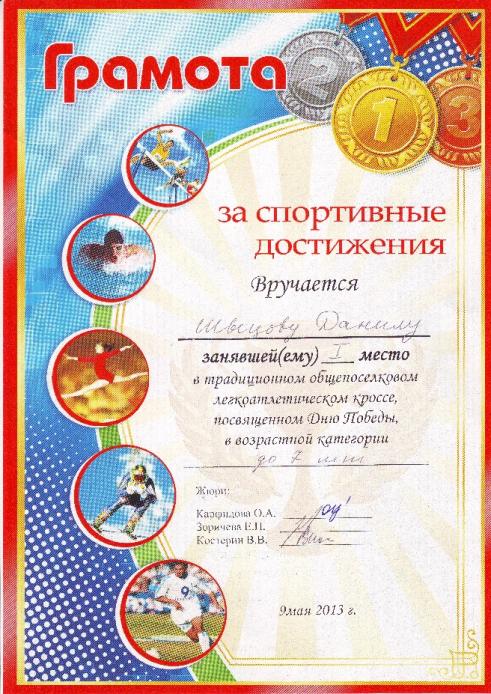 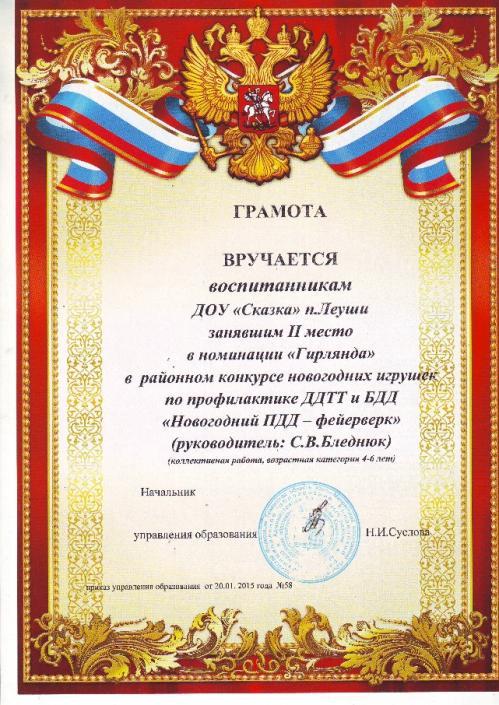 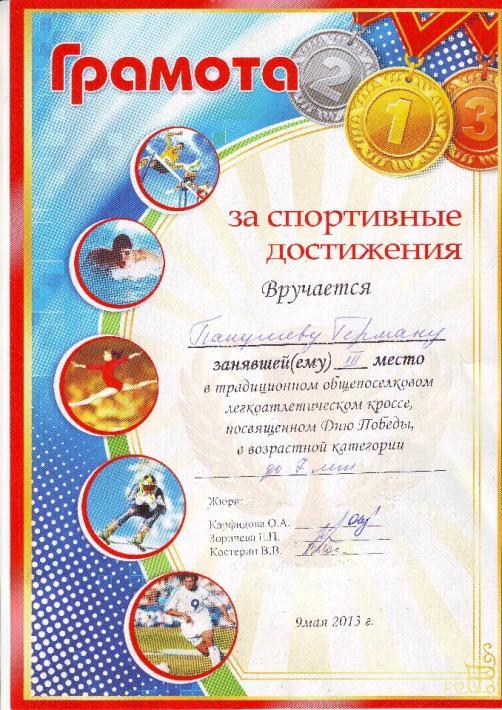 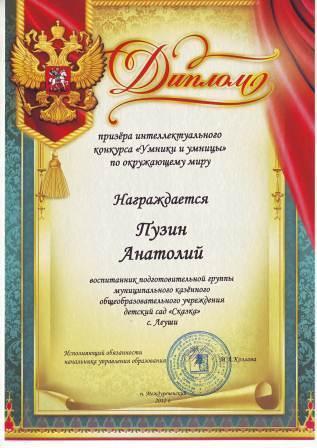 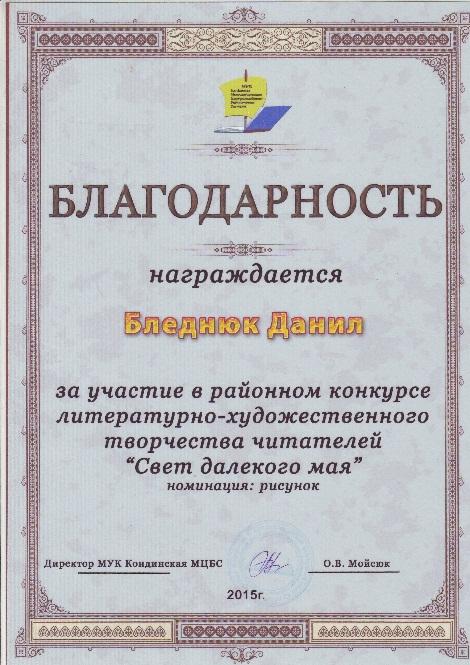 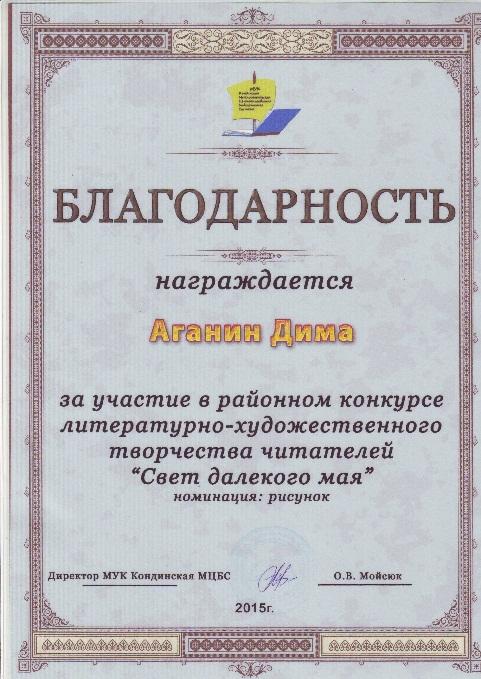 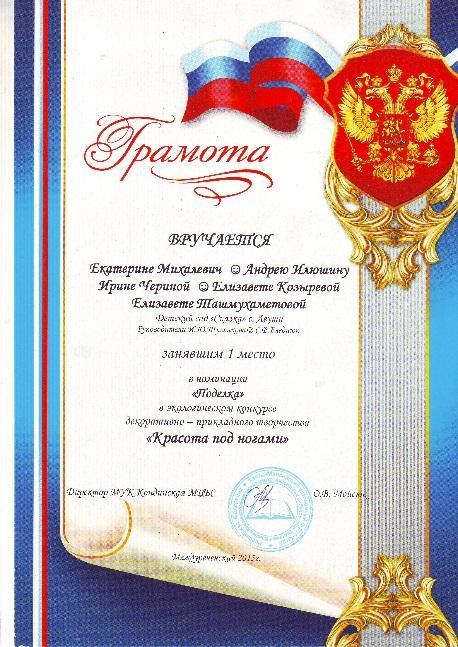 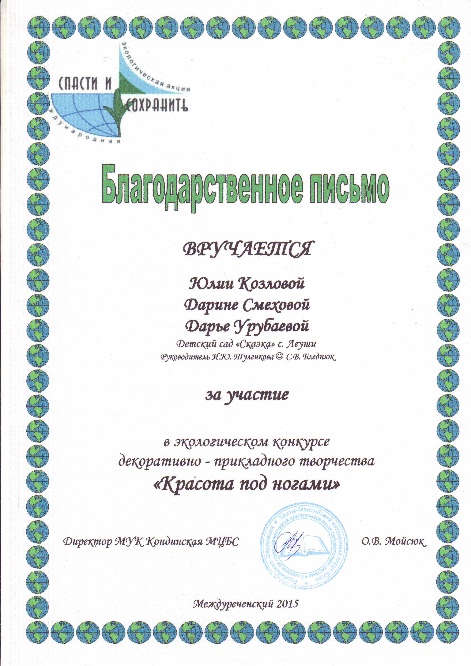 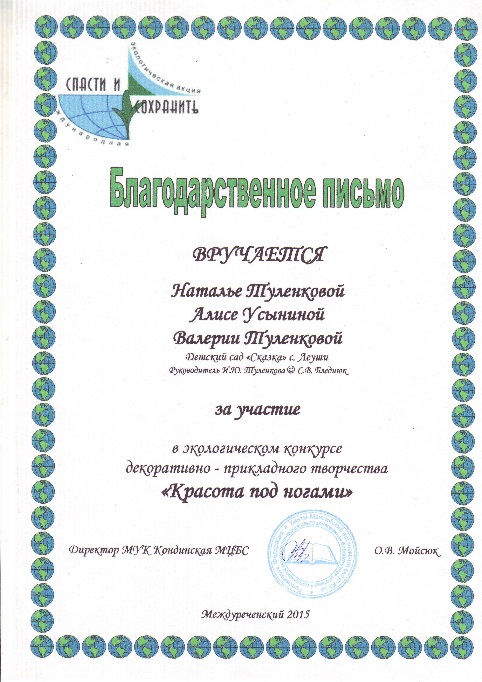 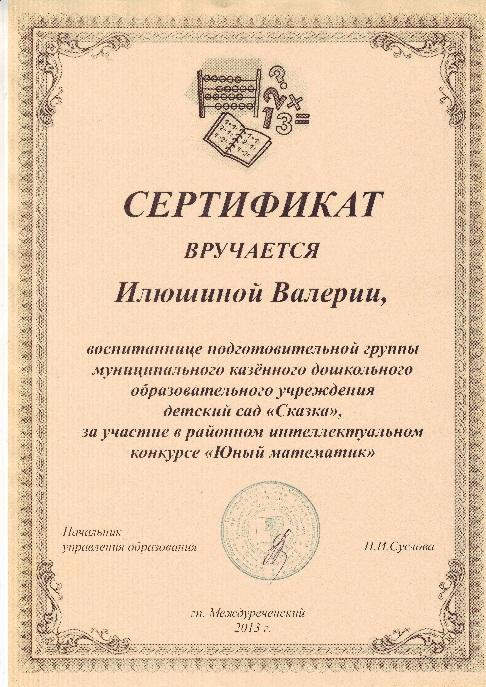 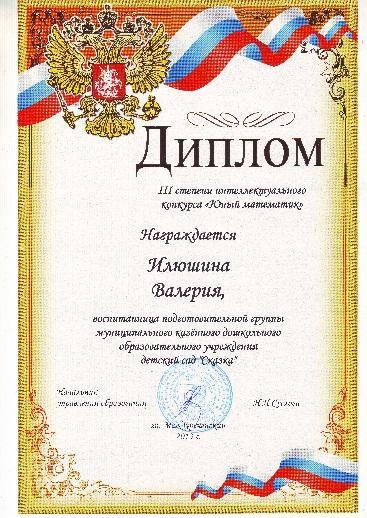 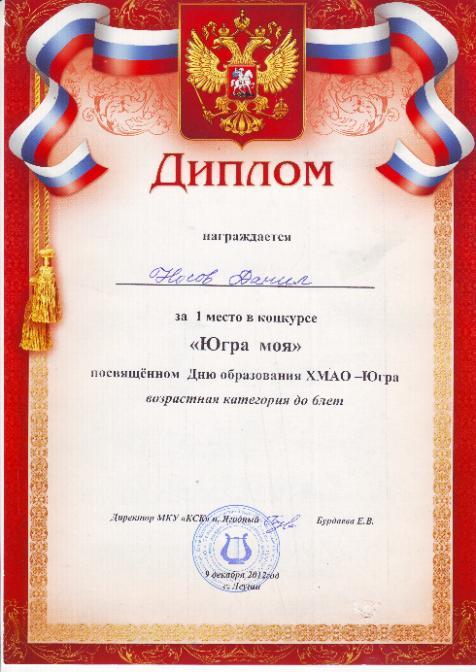 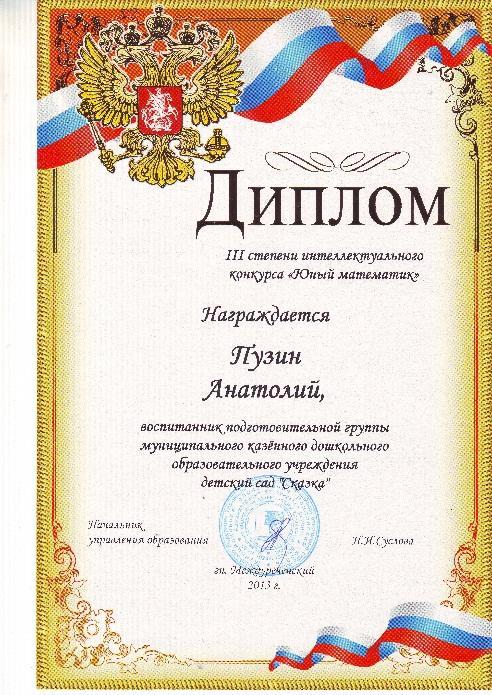 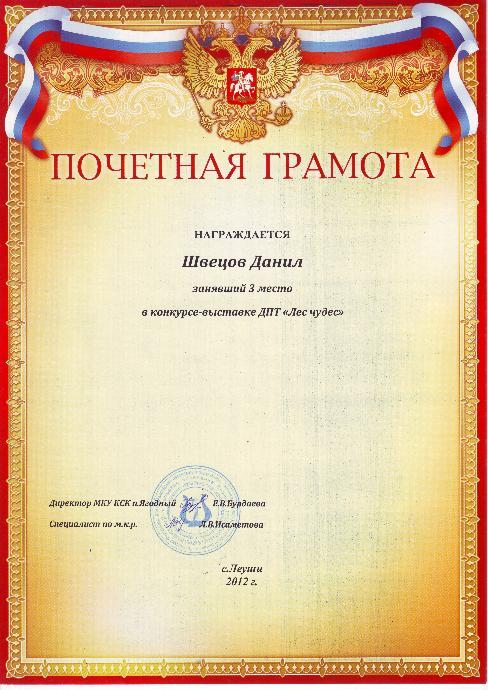 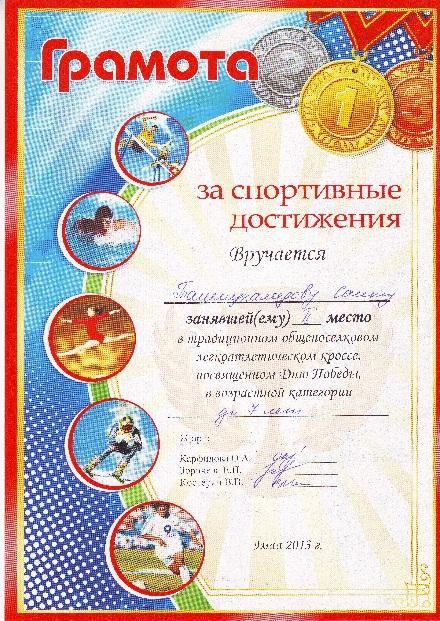 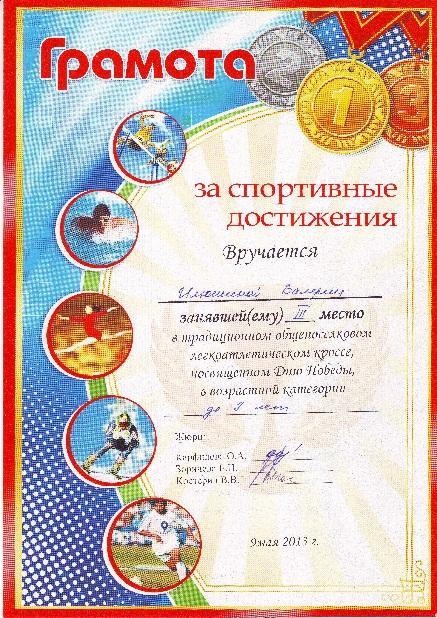 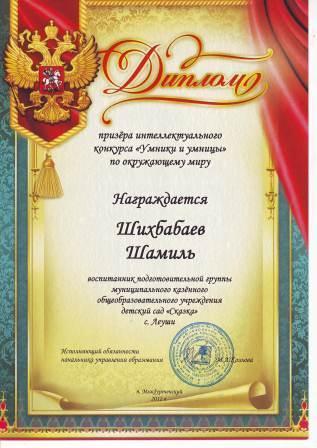 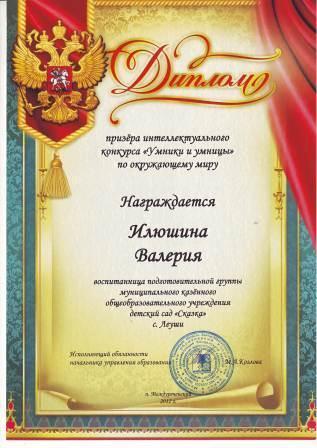 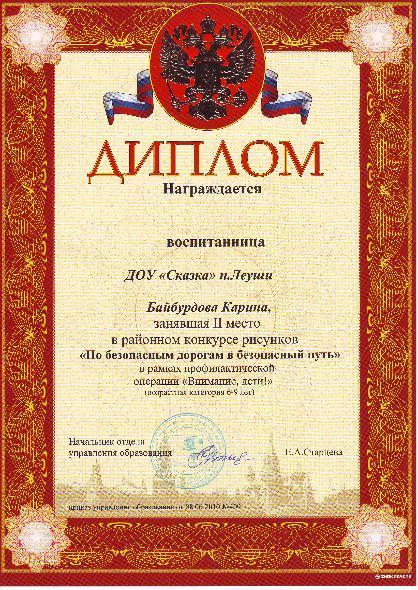 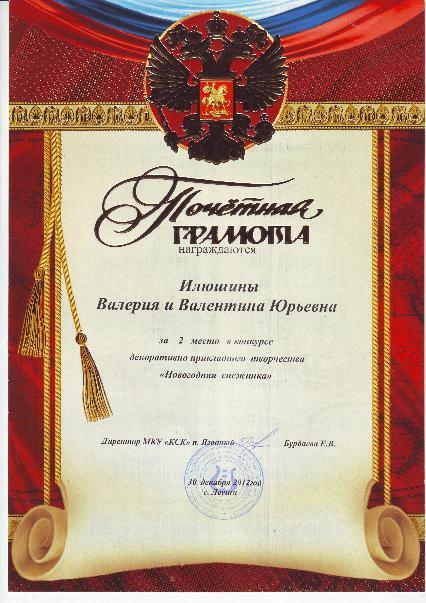 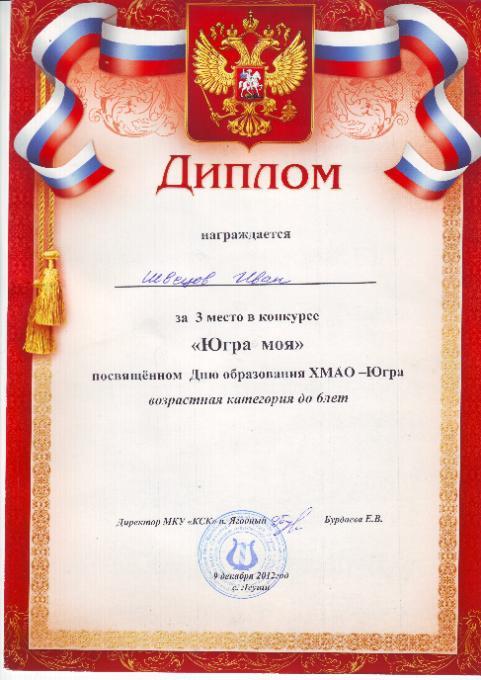 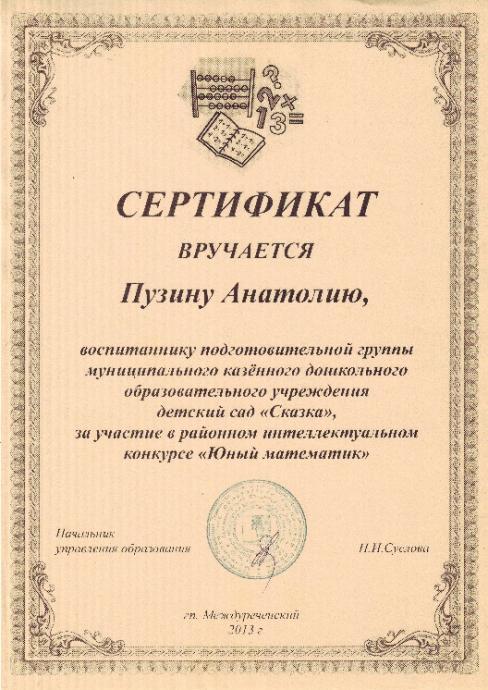 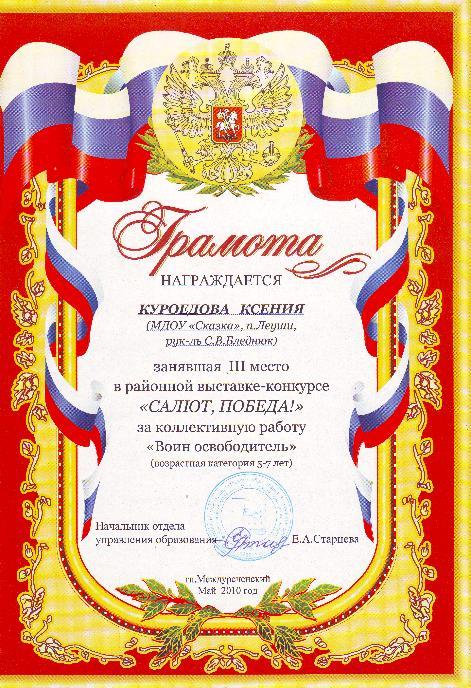 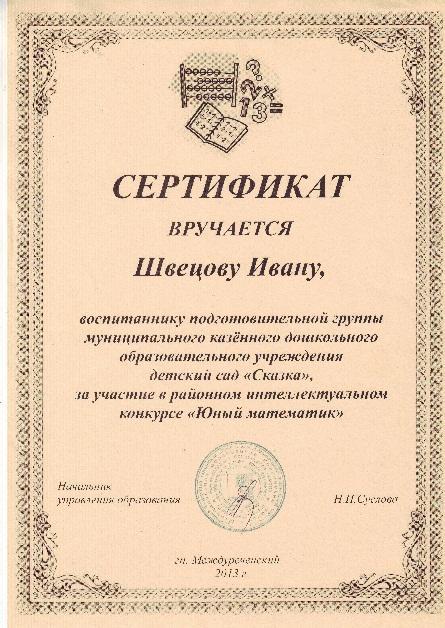 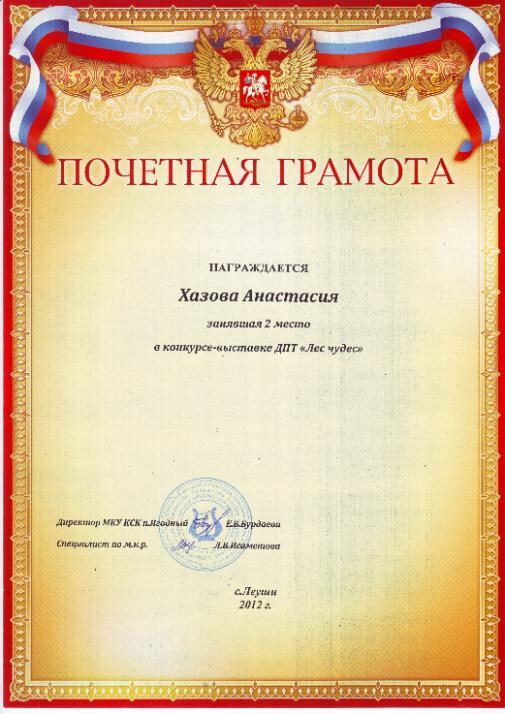 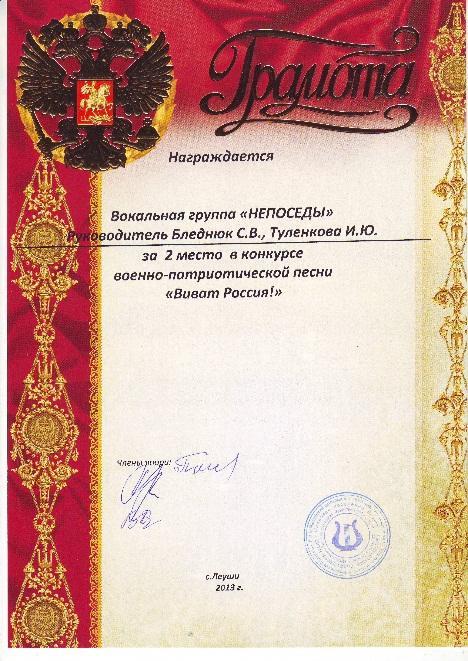 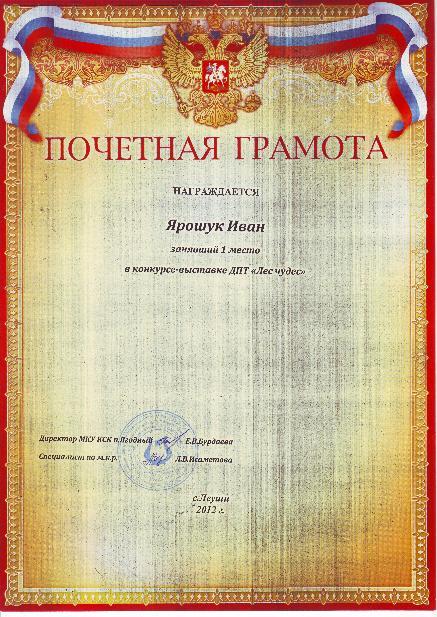 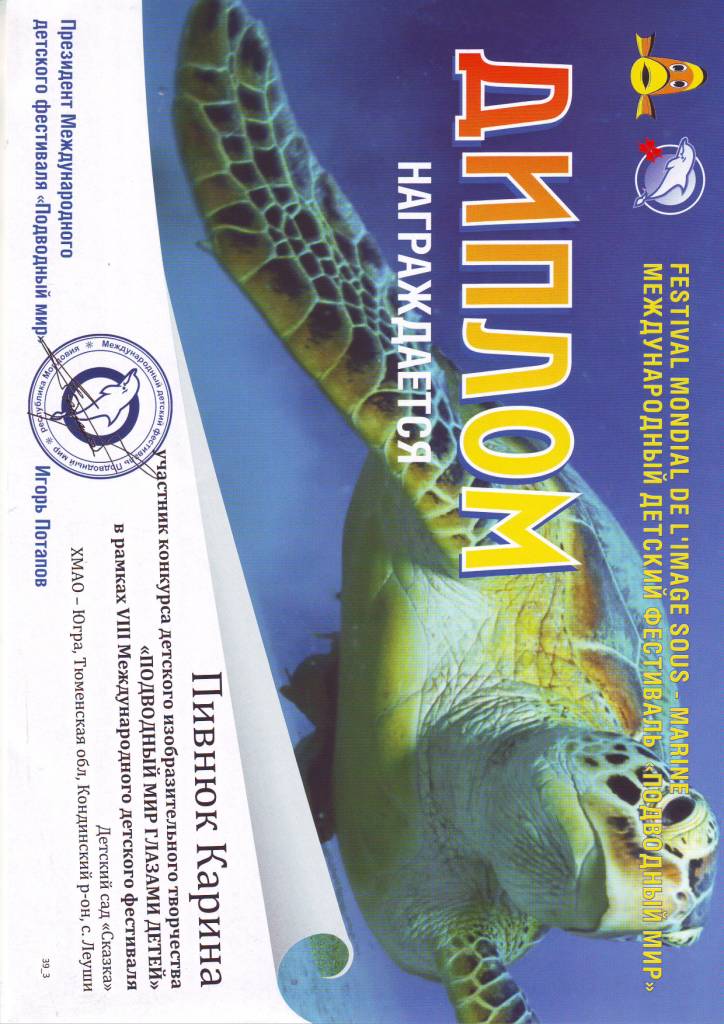 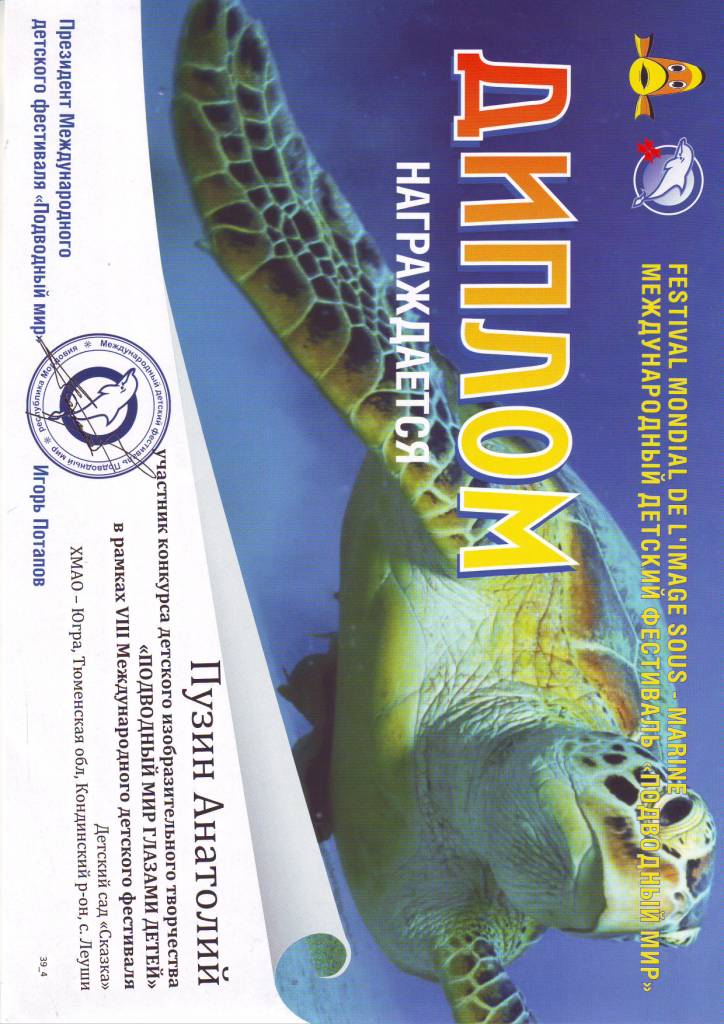 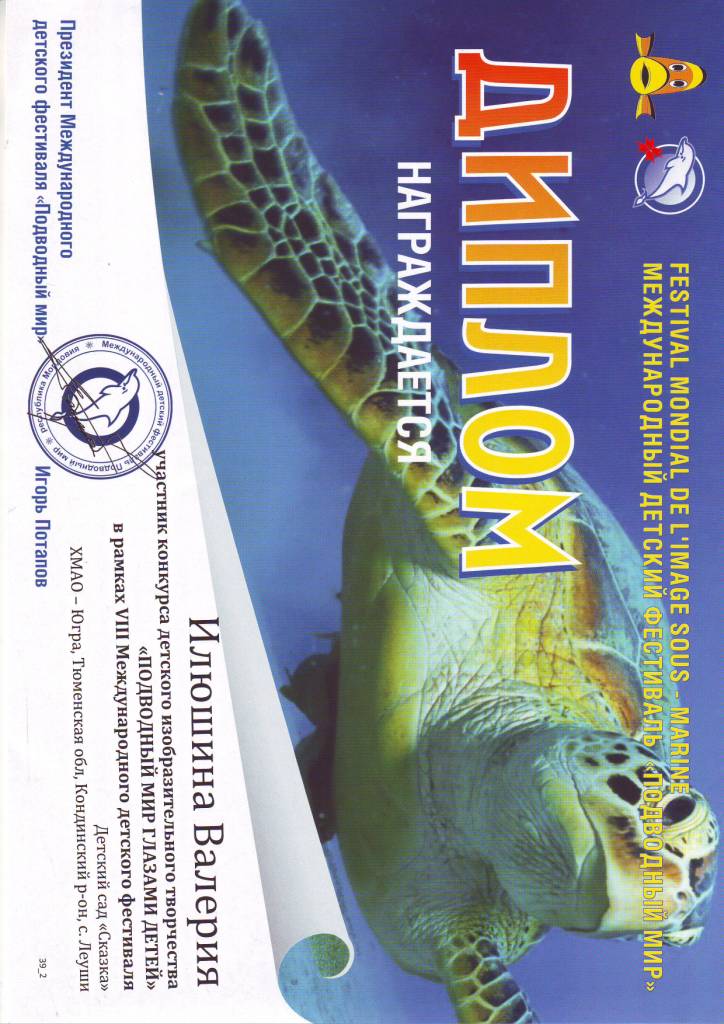 Достижения воспитанниковДостижения воспитанниковДостижения воспитанниковРайонная выставка-конкурс «Салют победа!» коллективная работа «Воин освободитель»2010г.Грамота 3 местоРайонный конкурс рисунков «По безопасным дорогам в безопасный путь»Байбурдова Карина2010г.ДипломIIместоПриказ №409 от 08.06.2010г.Районная выставка-конкурс «Рождественские звездочки» Номинация «Изобразительное искусство»Байбурдова Карина2011г.Почетная грамотаIIIместоПриказ №57 от 02.02.2011г.Районная выставка-конкурс «Рождественские звездочки» Номинация «Литературное творчество»Семенов Никита, Стрельцов Павел, Щербаков Юрий, Каширин Антон, Байбурдова Карина2011г.СертификатПриказ №57 от 02.02.2011г.Районная выставка-конкурс «Рождественские звездочки» Номинация «Художественное творчество»Дворянская Маргарита, Байбурдова Карина2011г.СертификатПриказ №57 от 02.02.2011г.Районный конкурс литературно-художественного творчества читателе «Космические приключения»Номинация «Художественное творчество»Дворянская Маргарита2011г.ГрамотаIместоРайонный конкурс литературно-художественного творчества читателей «Космические приключения»Номинация «Художественное творчество»Куроедова Ксения2011г.ГрамотаIместоРайонный конкурс литературно-художественного творчества читателей «Космические приключения»Галушкина Надежда, Курманоевская Юлия, Домнич Анастасия2011г.Благодарственное письмоРайонный конкурс детского рисунка посвященного профессиональному празднику пожарных2012г.УчастиеПриказ №341 от 20.04.2012г.Районный конкурс «Ангелы добра»2012г.УчастиеЗональный фестиваль-конкурс «Рождественские звездочки» Номинация «Литературное творчество»2012г.СертификатПриказ №53 от 20.01.2013г.Районный интеллектуальный конкурс «Умники и умницы» по окружающему мируИлюшина Валерия2012г.Диплом призераПриказ №956 от 25.12.2012г.Районный интеллектуальный конкурс «Умники и умницы» по окружающему мируПивнюк Карина2012г.Диплом призераПриказ №956 от 25.12.2012г.Районный интеллектуальный конкурс «Умники и умницы» по окружающему мируПузин Анатолий2012г.Диплом призераПриказ №956 от 25.12.2012г.Районный интеллектуальный конкурс «Умники и умницы» по окружающему мируШихбабаев Шамиль2012г.Диплом призераПриказ №956 от 25.12.2012г.Конкурс-выставка ДТП «Лес чудес»Ярощук Иван2012г.Почетная грамота1 местоКонкурс-выставка ДТП «Лес чудес»Хазова Анастасия2012г.Почетная грамота2 местоКонкурс-выставка ДТП «Лес чудес»Швецов Данил2012г.Почетная грамота3 местоКонкурс поэзии «Моя Югра», посвященный дню образования ХМАО-ЮграНосов Данил2012г.ДипломI местоКонкурс поэзии «Моя Югра», посвященный дню образования ХМАО-ЮграПивнюк Карина2012г.II местоКонкурс поэзии «Моя Югра», посвященный дню образования ХМАО-ЮграШвецов Иван2012г.III местоКонкурс поэзии «Моя Югра», посвященный дню образования ХМАО-ЮграВискунова Анастасия, Чернавских Владислав, Илюшина Валерия, Швецов Данил2012г.Благодарственное письмоКонкурс декоративно прикладного творчества «Новогодняя снежинка»Илюшина Валерия и Валентина Юрьевна2012г.Почетная грамота2 местоРайонный интеллектуальный конкурс «Юный математик»Швецов Иван, Пузин Анатолий, Илюшина Валерия2013г.СертификатПриказ №359 от 06.05.2013г.Районный конкурс «Телефон доверия»2013г.УчастиеКонкурс военно-патриотической песни «Виват Россия»2013г.ГрамотаРайонный интеллектуальный конкурс «Юный математик»Илюшина Валерия2013г.ДипломIII степениПриказ №359 от 06.05.2013г.Районный интеллектуальный конкурс «Юный математик»Пузин Анатолий2013г.ДипломIII степениПриказ №359 от 06.05.2013г.Муниципальный этап всероссийского конкурса детского рисунка «Страна БезОпасности»2013г.УчастиеПриказ «862 от 04.12.2013Г.Конкурс детского изобразительного творчества «Подводный мир глазами детей» в рамках VIII Международного детского фестиваляПивнюк Карина, Пузин Анатолий, Илюшина Валерия, Финансова Ольга, Халтурина Алина, Усынина Елизавета, Вискунова Анастасия2013г.ДипломКонкурс-выставка «Сто букетов для мамы»Хазова Анастасия, Илюшина Валерия2013г.Благодарственное письмоКонкурс-выставка «Пасхальный сувенир» Номинация «Самый оригинальный сувенир»Вискунова Анастасия2013г.ГрамотаКонкурс-выставка «Пасхальный сувенир»Финансова Ольга, Илюшина Валерия2013г.БлагодарностьТрадиционный общепоселковый легкоатлетический кросс, посвященный Дню Победы Номинация «Самый молодой участник кросса»Халтурина Алина2013г.Грамотаза первенствоТрадиционный общепоселковый легкоатлетический кросс, посвященный Дню ПобедыТашмухаметовСаит2013г.ГрамотаII местоТрадиционный общепоселковый легкоатлетический кросс, посвященный Дню Победы Пакишев Герман2013г.ГрамотаIII местоТрадиционный общепоселковый легкоатлетический кросс, посвященный Дню Победы Илюшина Валерия2013г.ГрамотаIII местоРайонный конкурс «Мы Славяне»2013г.УчастиеПриказ №425 от 25.05.2013г.Конкурс «Это сделали мы»2014г.УчастиеРайонный конкурс «Трезвость за рулем»2014г.УчастиеРайонный конкурс детской игрушки по профилактике детского дорожно-транспортного травматизма и безопасности дорожного движения «Новогодний ПДД фейерверк»Номинация: «Гирлянда»Коллективная работа2015г.ГрамотаII местоПриказ №58 от 20.01.2015г.Районный конкурс детской игрушки по профилактике детского дорожно-транспортного травматизма и безопасности дорожного движения «Новогодний ПДД фейерверк»Номинация: «Веселый светофор»	Козлова Юля2015г.	ГрамотаII местоПриказ №58 от 20.01.2015г.Районный конкурс литературного-художественного творчества читателей «Свет далекого мая»Бледнюк Данил, Аганин Дима2015г.БлагодарностьРайонный экологический конкурс «Красота под ногами»Козлова Юлия, Смехова Дарина, Урубаева Даша, Туленкова Наташа, Усынина Алиса, Туленкова Валерия2015г.Благодарственное письмоРайонный экологический конкурс «Красота под ногами»Илюшин Андрей, Черина Ирина, Ташмухаметова Лиза, Козырева Лиза, Михалевич Катя2015г.ГрамотаI место